Перечень специальностей для обучения безработных, имеющих инвалидность,  в 2024 годуОбучение проходит в специализированном образовательно-реабилитационном центре РУП “Белорусский протезно-ортопедический восстановительный центр” в г.Минск. Слушателям созданы все необходимые условия для проживания. Помещения корпуса доступны для маломобильных граждан, в том числе на кресло-колясках. Дополнительная информация на сайте: www.bpovc.by. 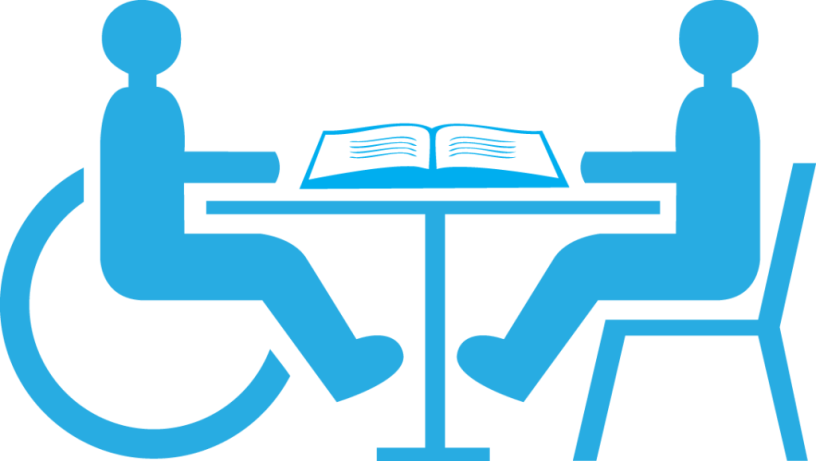 № п/пНаименование специальности (профессии)Период обучения (мес)1Оператор  электронно-вычислительных машин (персональных ЭВМ),  4 разряд22Оператор компьютерной графики,  6 разряд23Обувщик по ремонту обуви,  2 разряд34Столяр,  3 разряд35Исполнитель художественно-оформительских работ, 2 разрядПримечание: требуется наличие творческих способностей46Обувщик по пошиву ортопедической обуви,  3 разряд 27Сборщик обуви, 1 разряд1